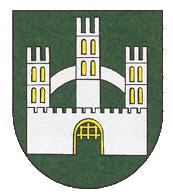 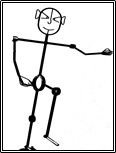 Organizátori: Občianske združenie DAM Šport Matúškovo, obec MatúškovoDátum: 26. 09. 2020 (sobota)Miesto: Matúškovo, okr. Galanta,  Ročník: tretí                                   Prezentácia:  Kult.dom v Matúškove,  najneskôr 30 minút  pred štartom danej kategórieHostia: pán  Mgr.Juraj Benčík,  a  prekvapenie – slovenský olympijský víťaz ...Štart:  9:30 hod.   Detské kategórie:                          Štartovné: zdarma                      Mini:                                            od  2 – 5 rokov      (rok nar.  2015 - 2018) 
                      Mladší žiaci a mladšie žiačky : od  6 – 8 rokov      (rok nar.  2012 - 2014)                                    Starší žiaci a staršie žiačky:     od  9 – 14 rokov     (rok nar.  2006 - 2011)     Dĺžka trate:   Mini beh: 100 m,   Beh mladší žiaci: 300 m,  Beh starší žiaci: 600 m      Vyhodnotenie detských kategórii hneď po dobehnutí do cieľa.    Ceny: V detských kategóriach  dostanú diplomy a medaily prví traja v každej kategórii.∗∗∗
   Štart: 10:30 hod. Hobby beh :                   Kategórie:  A – muži, B – ženy              Štartovné:  5 €   Dĺžka trate:   3 000 m,  -  značka červená                           Popis trate:   jeden okruhCeny:  Diplomy a medaily dostanú:  1. muž  a 1. žena∗∗∗   Štart: 10:35 hod. Hlavný beh:      Kategórie:                                                         A – muži do 39 rokov              (rok nar. 1981 - 2002)
                                                    B – muži od 40 do 49 rokov    (rok nar. 1971- 1980)
                                                    C – muži od 50 do 59 rokov    (rok nar. 1961 -1970)
                                                    D – muži nad 60 rokov            (rok nar. 1960 a starší)
                                                                  F – ženy do 34 rokov             (rok nar. 1986 - 2002)
                                                                  G – ženy od 35 do 49 rokov   (rok nar. 1971 -1985)
                                                                  H – ženy nad 50 rokov           (rok nar. 1970 a staršie)Dĺžka trate:  10 000 m  - značka žltá                        Popis trate: tri okruhyPovrch trate:  Dlažba a asfalt v obci za dopravy v jednom jazdnom pruhu (oddelené dopr. značením)Trať nie je certifikovaná.Maximálny počet štartujúcich je 300 bežcov.Štartovné:  Hlavný beh: 8 € online, 10 € na mieste pred štartomCeny: V hlavnom behu dostanú diplomy a medaily prví traja v každej kategórii.Tombola: 45 minút po skončení hlavnej kategórie – Hlavná cena: TelevízorObčerstvenie: zabezpečenéParkovanie: Okolie Kult.domu v MatúškoveUpozornenie: Každý pretekár štartuje na vlastnú zodpovednosť a prihlásením na preteky potvrdzuje, že je zdravotne spôsobilý absolvovať ich. Behá sa podľa pravidiel SAZ. Usporiadateľ nezodpovedá za stratu cenností.Informácie: Miroslav Kontár, tel. č.  0908 423 832, e-mail: mirotechna@centrum.sk                     Dušan Grujbár,  tel. č.   0905 483 768, e-mail: grujbardusan@gmail.comPoznámka:   Účastnícke medaily dostanú všetci bežci v každej kategórii, ktorí  dobehnú do cieľa